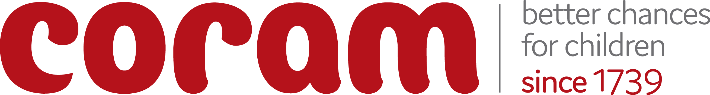 Coram Youth Homelessness Grants ProgrammeGrants for grassroots organisations supporting young people who are homeless or at risk of homelessness in LondonExpression of InterestPlease note that this is only a Word template to allow you to prepare your answer but all expressions of interest should be submitted on the correct online form with the link as advised on our web materials.What you should consider in making an expression of interestThe aims of this funding are to:build the capacity of grassroots organisations working with young people affected by housing and homelessness issuesunleash the potential of young people with lived experience of challenges around housing and homelessness, enabling them to have their voices heard in their local communities and beyond We’d particularly like to reach the most disadvantaged young people at highest risk of homelessness. For example (though we are open to you telling us about other needs): care-experienced young people or those who should have been recognised as entitled to care; young migrants and refugees; those from global majority communities; LGBTQI+ communities; D/deaf, disabled or neurodivergent young people.Your DetailsName of organisationLegal name of organisation if different from aboveIdentifying charity or company numbers – please describe what each number refers to.Name of lead contact (i.e. whoever you think is the best person for us to contact about this application)Position/job title of lead contactEmail of lead contactTelephone number of lead contactEmail of second contact in case of difficulty contacting the aboveYour ProjectPlease submit an expression of interest for the funding. We expect this to be a competitive process, with young people involved, so do write in a clear and engaging way without technical jargon.In a maximum of 700 words, tell us what your organisation does right now to provide effective support to young people in London who are homeless or at risk of homelessness describe the extent to which your organisation already involves young people in participation and participatory processes – we recognise that you may want to improve in this area and we won’t mark you down for being open about the stage you are currently atconvey a clear idea of your capacity-building project and the change you hope it will maketell us how young people would be involved and supported, both in influencing the full application for this grant if you are shortlisted, and throughout the project itselfIn answering the last two points, you may want to think about the following. Don’t feel you have to treat these as extra questions and answer in order. They are here as guidance only to help you design and develop your project idea: who would the project be targeted at? what’s the need for it to happen?how would it reach and support young people? for example, would that involve reaching out to other organisations or groups in your community and if so, who?what would the timeline of the project be? / is it realistic for 12 months? how many young people would be actively involved as participants and how many would be reached in the wider community?how will you know if the project has made a difference?You won’t need to provide a budget until the full application stage, but some people find it helpful to think about it in advance. Others will prefer to focus on their idea and see whether it is shortlisted. Both are fine.The online form will only allow 700 words maximum for this section, so we recommend refining your version here before pasting it into the formIn a maximum of 100 words, provide a summary of the above, which will be read by young peopleConfirmationsPlease confirm the following:[ ] Our organisational turnover lies between £100,000 and £1 million a year.[ ] We have two years accounts, keep management accounts, and have an up to date safeguarding policy.[ ] If successful with our grant application, we will engage (in a way that’s suitable for our organisation) with Coram’s collaborative programme of peer education and policy campaigning. We will provide more details at full application stage. We’re aware that Coram wants to make this engagement as flexible and low impact for us as possible.[ ] We are happy for Coram to share any information on this document with the original funder of this programme, Oak Foundation. This will help them understand the needs of grassroots organisations working in the field.Please type your name below to confirm acceptance of these conditions on behalf of your organisationSubmit by 2pm on 29 July 2024 ONLY on the correct online form, not on this document.